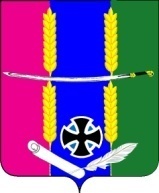 Совет Васюринского сельского поселения Динского района2 созывРЕШЕНИЕ12 ноября   2009 г.                                                                                                         № 18ст. ВасюринскаяО принятии проекта бюджета Васюринского сельского поселения на 2010 год, назначении даты проведения публичных
слушаний, создании оргкомитета по проведению публичных слушаний,
установлении порядка учета предложений и участия граждан в обсуждении
проекта бюджета Васюринского сельского поселения на 2010         В соответствии со статьей 28 Федерального закона от 6 октября 2003года № 131- ФЗ «Об общих принципах организации местного самоуправленияв Российской Федерации», статьями 17, 70, 74, 75 Устава Васюринского сельского поселения Динского района Совет Васюринского сельского поселения решил:         1. Принять проект решения Совета Васюринского сельского поселения Динского района «О бюджете Васюринского сельского поселения Динского района на 2010 год» за основу (прилагается) и вынести его на публичные слушания.          2. Назначить публичные слушания по проекту  решения Совета Васюринского сельского поселения Динского района «О бюджете Васюринского сельского поселения Динского района на 2010 год» (далее проект решения).	          3. Установить срок публичных слушаний по проекту решения не раннее чем через 15 дней после опубликования в газете  «Трибуна» проекта решения .         4. Создать   оргкомитет   по   подготовке и проведению   публичных   слушаний   по   проекту в следующем составе:         1) Баграухов Александр Александрович, депутат Совета Васюринского сельского поселения.         2) Демиденко Любовь Васильевна, депутат Совета Васюринского сельского поселения.         3) Кутков Виктор Иванович, депутат Совета Васюринского сельского поселения.         4) Пирожников Александр Геннадьевич, депутат Совета Васюринского сельского поселения.         5) Плакса Максим Алексеевич, депутат Совета Васюринского сельского поселения.         5. Установить что учет предложений по проекту решения и участия граждан в его обсуждении осуществляется в соответствии с Положением о порядке организации и проведения публичных слушаний в Васюринском сельском поселении Динского района, утвержденным решением Совета Васюринского сельского поселения Динской район от 12.11.2009 №7.         6. Контроль за выполнением настоящего решения возложить на комиссию
по экономическим вопросам Совета	.         7. Настоящее решение вступает в силу со дня его опубликования в районной газете «Трибуна».Глава Васюринского сельского поселения                                                                             С.В. Ганич